                                 お問い合わせ・お申し込みは　　　koushi223fworks@gmail.com                              お問い合わせ・お申し込みは　　　koushi223fworks@gmail.com３名ばな﷽﷽﷽﷽﷽﷽﷽﷽﷽﷽﷽                1933年　3月の予定    f*works いけばな教室＆秘密基地日月火水木金土                      1 いけばな　2  いけばな 3青字は各種講座やイベント毎月11日はオープンマルシェ火曜・木曜はオープンデーです。青字は各種講座やイベント毎月11日はオープンマルシェ火曜・木曜はオープンデーです。AM   休みPMオープンデーAM打合せ②13時〜③15時〜①  10時30分②  13時〜③  15時〜456　7オープンデー  8いけばな    910休オープンデー休①  10時30分②  満席③  15時〜休1112オープンデー13 いけばな　1415いけばな　16いけばな 17灯りの日AMクラニオ和バラ休①１０時３０分〜② 1３時〜③１５時〜眼ヨガ10:30~12残席２午後オープンデー①10時30分〜② 満席③15時〜①  10時30分②  13時〜③  15時〜1819オープンデー20いけばな　2122いけばな23いけばな24テーブル茶道11:00~12:30満席眼ヨガ　満席休打ち合わせ②１３時〜③１５時〜午前　休み午後オープンデー①  10時30分②  13時〜③  15時〜①１０時３０分〜②１３時〜③１５時〜252613:00~スマホアート写真WS残２オープンデ2713時〜お花のワークショップ　残席２ いけばな　28①  10時30分クオーレアート　　満席③  15時〜昭和の日　29オープンデー天然石ブレスレットいけばな   30①  10時30分②  13時〜③  15時〜いけばな教室は1回１時間半程度。３名までの少人数・入替制です。（テキスト・自由花）いけばな教室は1回１時間半程度。３名までの少人数・入替制です。（テキスト・自由花）いけばな教室は1回１時間半程度。３名までの少人数・入替制です。（テキスト・自由花）いけばな教室の時間帯①10時30分〜12時②13時〜14時30分　③15時〜16時30分いけばな教室の時間帯①10時30分〜12時②13時〜14時30分　③15時〜16時30分いけばな教室の時間帯①10時30分〜12時②13時〜14時30分　③15時〜16時30分いけばな教室の時間帯①10時30分〜12時②13時〜14時30分　③15時〜16時30分2021年4月の予定2021年4月の予定    f*works いけばな教室＆秘密基地３名ばな﷽﷽﷽﷽﷽﷽﷽﷽﷽﷽﷽                日月火水木金土                      1 いけばな　2  いけばな 3青字は各種講座やイベント毎月11日はオープンマルシェ火曜・木曜はオープンデーです。青字は各種講座やイベント毎月11日はオープンマルシェ火曜・木曜はオープンデーです。AM  休みPM オープンデーAM打合せ②13時〜③15時〜①  10時30分②  13時〜③  15時〜456　7オープンデー  8いけばな    910休オープンデー休①  10時30分②  満席③  15時〜休1112オープンデー13 いけばな　1415いけばな　16いけばな 17灯りの日AMクラニオ和バラ休①１０時３０分〜② 1３時〜③１５時〜眼ヨガ10:30~12残席２午後オープンデー①10時30分〜② 満席③15時〜①  10時30分②  13時〜③  15時〜1819オープンデー20いけばな　2122いけばな23いけばな24テーブル茶道11:00~12:30満席眼ヨガ　満席休打ち合わせ②１３時〜③１５時〜午前　休み午後オープンデー①  10時30分②  13時〜③  15時〜①１０時３０分〜②１３時〜③１５時〜252613:00~スマホアート写真WS残３オープンデ2713時〜お花のワークショップ　残席２ いけばな　28①  10時30分クオーレアート　　残席１③  15時〜昭和の日　29オープンデー天然石ブレスレットいけばな   30①  10時30分②  13時〜③  15時〜いけばな教室は1回１時間半程度。３名までの少人数・入替制です。（テキスト・自由花）いけばな教室は1回１時間半程度。３名までの少人数・入替制です。（テキスト・自由花）いけばな教室は1回１時間半程度。３名までの少人数・入替制です。（テキスト・自由花）いけばな教室の時間帯①10時30分〜12時②13時〜14時30分　③15時〜16時30分いけばな教室の時間帯①10時30分〜12時②13時〜14時30分　③15時〜16時30分いけばな教室の時間帯①10時30分〜12時②13時〜14時30分　③15時〜16時30分いけばな教室の時間帯①10時30分〜12時②13時〜14時30分　③15時〜16時30分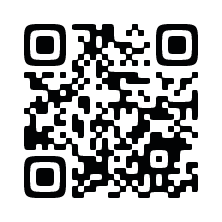 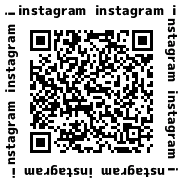 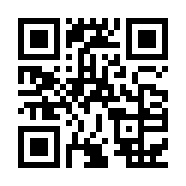 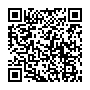 